№ 13								            10 февраля 2020 годаПОСТАНОВЛЕНИЕ    О внесении изменений в постановление администрации муниципального образования «Зеленогорское сельское поселение» № 74 от 24.11.2013г. «Об утверждении  административного регламентамуниципального образования «Зеленогорское сельское поселение» по осуществлению муниципального жилищного контроля на территории муниципального образования «Зеленогорское сельское поселение»В соответствии с Федеральными законами от 06.10.2003 г. № 131-ФЗ «Об общих принципах организации местного самоуправления в Российской Федерации» » администрация муниципального образования «Зеленогорское сельское поселение» п о с т а н о в л я е т:1. Внести изменения в Административный регламент муниципального образования «Зеленогорское сельское поселение» по осуществлению муниципального жилищного контроля на территории муниципального образования «Зеленогорское сельское поселение», утвержденного постановлением администрации муниципального образования «Зеленогорское сельское поселение» от 24.11.2013  года № 74:1.1. Пункт 3.3 раздела 3 Административного регламента изложить в новой редакции: «3.3. Основанием для включения плановой проверки в ежегодный план проведения плановых проверок является истечение одного года со дня:1) начала осуществления товариществом собственников жилья, жилищным, жилищно-строительным кооперативом или иным специализированным потребительским кооперативом деятельности по управлению многоквартирными домами в соответствии с представленным в орган государственного жилищного надзора уведомлением о начале осуществления указанной деятельности;1.1) постановки на учет в муниципальном реестре наемных домов социального использования первого наемного дома социального использования, наймодателем жилых помещений в котором является лицо, деятельность которого подлежит проверке;2) окончания проведения последней плановой проверки юридического лица, индивидуального предпринимателя;3) установления или изменения нормативов потребления коммунальных ресурсов (коммунальных услуг).2. Обнародовать настоящее постановление и разместить в информационно-телекоммуникационной сети «Интернет» официальный интернет-портал Республики Марий Эл (адрес доступа: mari-el.gov.ru).  Глава   администрации МО    «Зеленогорское сельское поселение»                                Ю.Н.Антюшин«ЗЕЛЕНОГОРСК ЯЛ КУНДЕМ»МУНИЦИПАЛЬНЫЙ ОБРАЗОВАНИЙЫН АДМИНИСТРАЦИЙЖЕ ___________________________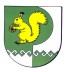  «АДМИНИСТРАЦИЯ МУНИЦИПАЛЬНОГО ОБРАЗОВАНИЯ «ЗЕЛЕНОГОРСКОЕ СЕЛЬСКОЕ ПОСЕЛЕНИЕ»______________________________